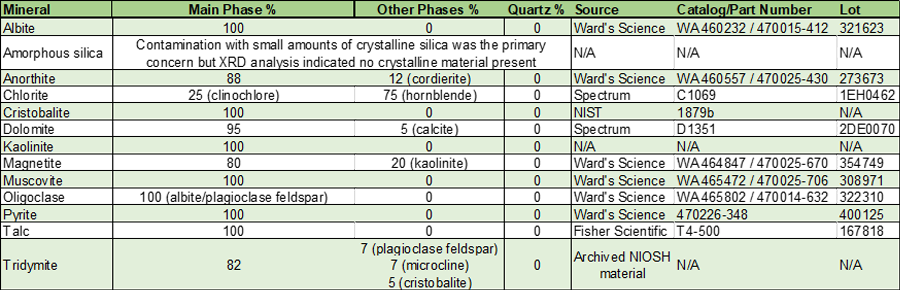 Supplemental Table 1.Monitoring Worker Exposure to Respirable Crystalline Silica: Application for Data-driven Predictive Modeling for End-of-Shift Exposure AssessmentCody Wolfe, Lauren Chubb, Rachel Walker, Milan Yekich, Emanuele Cauda